【计算机辅助翻译（日语）】【Computer aided translation（Japanese）】一、基本信息课程代码：【2020532】课程学分：【2】面向专业：【日语专业本科】课程性质：【系级选修课】开课院系：外国语学院日语系使用教材：【教材：IT日语；总主编 谭晶华 主编（日）大桥国治 上海外语教育出版社参考书目：windows XPマスターバイブル　大原浩二著　　ソフトバンクパブリッシング出版信息科技 第一册、第二册 华东师范大学出版社】课程网站网址：http://kczx.gench.edu.cn/G2S/Template/View.aspx?action=view&courseType=0&courseId先修课程：【基础日语（4）2020055】二、课程简介本课程的教学对象为日语系本科专业三年级第五学期的学生。其主要目的是帮助学生巩固以往所学的日语语言知识，在此基础上接触、模仿IT日语表达形式与技巧，借助日语了解信息技术发展过程、应用现状和今后发展趋势。本课程共10课，涵盖“电脑的基本构造”、“操作系统及应用构造”、“互联网”、“手机”、“生活在信息时代”等10个主题。通过朗朗上口的会话体文章和简明易懂的说明文，深入浅出地传授与IT相关知识、日语词汇、表达方式、用日语介绍IT基础知识，旨在帮助学生学会用日语讲述IT相关的话题，加深对信息时代的生活方式、工作方式以及思维方式的认知。作为一门选修课，考虑到学分以及总课时的安排并根据该课本编著者的建议，本学期的讲解、练习只限于前8课。标题如下所示，第一课 デジタル情報とは、第二课　パソコンの基本構成、 第三课 OSとアプリケーション、第四课 インターネット、第五课 携帯電話とスマホ、第六课 IT世界での日常会話、第七课 コンピュータの安全性と機密保持、第八课 コンビニのお話。  三、选课建议本课程为日语专业本科三年级第五学期开设。要求具备一定的日语基础知识和初步的日语表达能力。四、课程与专业毕业要求的关联性备注：LO=learning outcomes（学习成果）五、课程目标/课程预期学习成果六、课程内容本课程共计32个学时，周课时为2学时，其中包括分析讲解、朗读、归纳翻译、讨论等项内容。根据本教材编著者建议按每两周一课的教学进度展开教学。本学期内容大致分为三个单元：第一至第三课（科普知识篇）、第四至第六课（实际应用篇）、第七至第八课（提高拓展篇）。每次教学具体可分为：分析讲解、朗读、归纳翻译、讨论拓展这四个环节。七、实践环节各阶段名称及基本要求列出实践环节各阶段的名称、实践的天数或周数及每个阶段的内容简述。八、评价方式与成绩撰写人：   系主任审核签名：   审核时间：2021.9.7   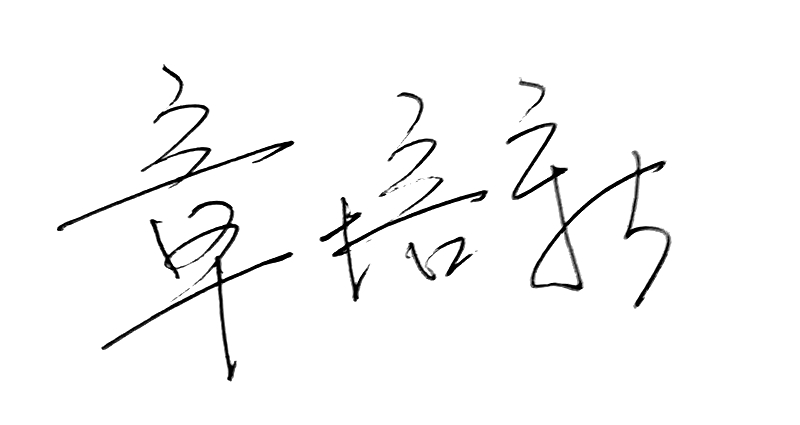 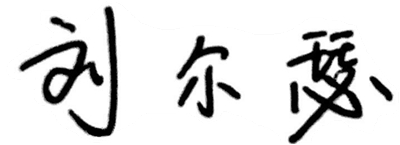 专业毕业要求专业毕业要求关联LO11：LO111倾听他人意见、尊重他人观点、分析他人需求。LO11：LO112应用书面或口头形式，阐释自己的观点，有效沟通。LO21：LO211能根据需要自己确定学习目标，并设计学习计划。●LO21：L0212能搜集、获取达到目标所需要的学习资源，实施学习计划、反思学习计划、持续改进，达到学习目标。LO31：LO311能听懂正常语速下的日语对话，根据语调和重音理解说话者的意图，能听懂语段内容，并提取信息和观点。LO31：LO312掌握正确的发音，能够使用日语进行交流与表达。LO31：LO313掌握日语阅读技能，包括细读、泛读、评读等能力，提高分析归纳、推理检验等逻辑思维能力。LO31：LO314了解日语写作的基础知识，摆脱汉语的思维方式，用地道的日语进行表情达意，具备必要的应用文写作技能。LO31：LO315了解并掌握翻译技巧，了解不同文体的语言特点和翻译方法，能使用中日两种语言进行各种翻译活动。LO32：LO321了解语言学的一般理论，以及语言学研究的发展与现状。LO32：LO322透彻分析日语语素、词汇及语法结构，能对语法现象进行分析归纳与总结。LO32：LO323了解日本文学史上不同时期的重要作家及其代表作品。LO32：LO324具备阅读、欣赏、理解日本文学原著的能力，掌握文学批评的基本知识和方法。●LO33：LO331了解日本文化、社会和风土人情，认识中日文化差异。LO33：LO332具有跨文化交际能力，掌握有效的认知、调控、交际策略和跨文化理解能力。LO34：LO341掌握商务相关的基本理论知识，国家对外贸易方针、政策以及具备国际商务实务操作的技能和素质。LO34：LO342能够使用日语语言处理商务活动中的常规业务，能用中日文双语撰写外贸函电，填写国际贸易的单证，起草外贸合同。LO41：L0411遵纪守法：遵守校纪校规，具备法律意识。LO41：L0412 诚实守信：为人诚实，信守承诺，尽职尽责。LO41：LO413爱岗敬业：了解与专业相关的法律法规，充分认识本专业就业岗位在社会经济中的作用和地位，在学习和社会实践中遵守职业规范，具备职业道德操守。LO41：LO414身心健康，能承受学习和生活中的压力。LO51：L0511在集体活动中能主动担任自己的角色，与其他成员密切合作，共同完成任务。LO51：L0512 有质疑精神，能有逻辑的分析与批判。LO51：L0513 能用创新的方法或者多种方法解决复杂问题或真实问题。LO51：L0514了解行业前沿知识技术。LO61：LO611能够根据需要进行专业文献检索。LO61：LO612能够使用适合的工具来搜集信息，并对信息加以分析、鉴别、判断与整合。LO61：LO613熟练使用计算机，掌握常用办公软件。●LO71：LO711爱党爱国：了解祖国的优秀传统文化和革命历史，构建爱党爱国的理想信念。LO71：LO712助人为乐：富于爱心，懂得感恩，具备助人为乐的品质。LO71：LO713奉献社会：具有服务企业、服务社会的意愿和行为能力。LO71：LO714爱护环境：具有爱护环境的意识和与自然和谐相处的环保理念。LO81：LO811具备外语表达沟通能力，达到本专业的要求。LO81：LO812理解其他国家历史文化，有跨文化交流能力。LO81：LO813有国际竞争与合作意识。序号课程预期学习成果课程目标（细化的预期学习成果）教与学方式评价方式1LO211能够明确所学IT日语文章要点，通过网络等途径收集、获取有助于本课程学习的相关资料，了解与IT日语所涉及常识。能在课前根据要求制定学习计划并加以实施。每周课后反思、确认学习计划完成情况。1.帮助学生课前确认所指定的演讲稿主题，收集相关资料，要求学生积极提问并按照学习计划课后进行拓展性学习。通过课堂问答环节2LO32能够阅读IT日语科普类文章，逐句口译成汉语，归纳每个段落的主要内容以及整篇文章要旨。用汉语进行简单评价，结合日常生活谈自己认识。1.带领学生大声朗读，注意语音语调。2.对难懂句子或表达形式进行详尽讲解。通过课堂问答环节2LO32通读IT日语文章，做到发音正确，停顿恰当。根据具体内容，二～三人一组扮演不同角色练习对话，借此提高表达能力。纠正发音，例举具体句型进行造句，加深对特定语境中各类表达形式的理解。通过课堂问答环节2LO32围绕不同论述主题，提高分析归纳、推理检验等逻辑思维能力。对所涉及的主题提高自己的认识。要求学生用日语进行问答，当即给予评判、纠正，演示。通过课堂问答环节3LO613活用所学的词语、句型、表达形式，结合本课程内容逐步学会用日语表达IT相关事宜。根据具体情况，要求学生背诵经典语句、段落。通过课堂问答环节3LO613通过本课程学习了解信息技术的重要性，培养新一代知识面广、应用能力强的人才。鼓励学生根据不同题材主动收集相关资料，拓展话题的深度。通过课堂问答环节单元内容构成知识能力要求教学重难点理论课时实践课时1科普知识理解IT日语文章中所涉及的专业基础知识，掌握相关的外来语词汇，认识模拟信息向数字化信息演变的过程及作用。重点讲解每篇IT日语文章中难解词语的含义，分析词语搭配、各类惯用型、句型使用时的要求，段落之间的过渡与衔接以及各种逻辑关系。022实际应用理解IT日语文章中所涉及的专业基础知识，掌握相关的外来语词汇，认识模拟信息向数字化信息演变的过程及作用。重点讲解每篇IT日语文章中难解词语的含义，分析词语搭配、各类惯用型、句型使用时的要求，段落之间的过渡与衔接以及各种逻辑关系。023提高拓展理解IT日语文章中所涉及的专业基础知识，掌握相关的外来语词汇，认识模拟信息向数字化信息演变的过程及作用。重点讲解每篇IT日语文章中难解词语的含义，分析词语搭配、各类惯用型、句型使用时的要求，段落之间的过渡与衔接以及各种逻辑关系。02序号各阶段名称实践主要内容天数/周数备注1根据命题回答问题分析、练习、讨论2课时2根据命题回答问题分析、练习、讨论2课时总评构成（1+X）评价方式占比1要求阅读翻译IT科普文章、回答提问60%X1要求朗读指定的日语IT文章、回答提问15%X2要求朗读指定的日语IT文章、回答提问10%X3要求朗读指定的日语IT文章、回答提问15%